ABSENZLISTE    2017/18Name: ………………………………..Gesamtzahl: ___________ (Zahl der versäumten Stunden eintragen)		Klasse: .................................................Dieses Formblatt soll eine Übersicht über die versäumten Unterrichtsstunden während des Schuljahres geben. Hebe es in einer Klarsichthülle auf und bringe es täglich in die Schule mit. Wenn du gefehlt hast, trage unten die Daten deiner Abwesenheit ein, lass deine Eltern die Begründung unterschreiben und lege das Blatt dem Klassenvorstand vor. Die Absenzliste ist spätestens innerhalb einer Woche vorzulegen, ansonsten gelten die Stunden als unentschuldigt. Bei Verlust dieses Absenzblattes sind die versäumten Unterrichtsstunden des ganzen Schuljahres aus dem Web-Untis nachzutragen. Diese Liste bitte am Ende des Schuljahres beim Klassenvorstand abgeben; andernfalls ist die Aushändigung des Jahreszeugnisses nicht möglich.Bei vorhersehbarer Abwesenheit (Zahnarzttermin, wichtige familiäre Gründe etc.) muss die Erlaubnis zum Fernbleiben vorher beim Klassenvorstand (für mehr als 1 Tag schriftlich bei der Schulleitung) eingeholt werden. Schüler/innen der Unterstufe, die während des Unterrichtes weggehen, melden sich beim unterrichtenden Lehrer/Lehrerin und im Sekretariat ab; Schüler/innen der Oberstufe beim Lehrer/Lehrerin der nächsten Stunde.Kenntnisnahme des Erziehungsberechtigten:..................................................BEGRÜNDUNG der Fehlstunden: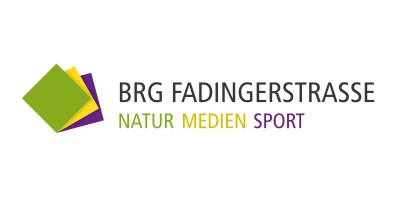 Fadingerstraße 4, 4020 LinzTel.: 0732 77 81 70Fax: 07332 77 81 70 – 30E-Mail: dir@brg.fadi.atAbwesend von – bis (Datum)VersäumteStundenGrund der AbwesenheitUnterschrift desErziehungsberechtigtenKenntnis-nahme KVAbwesend von – bis (Datum)VersäumteStundenGrund der AbwesenheitUnterschrift desErziehungsberechtigtenKenntnis-nahme KV